Хуавэй запатентовал технологию распознавания лиц уйгурской национальности--------------------------------------------------------------------------------------------------------------------------------------------------------Американские исследователи выяснили, что компания «Хуавэй» выпустила патент для системы, распознающей лица этнических уйгуров, которые подвергаются серьезным преследованиям в Китае.Патент «Хуавэй», первоначально зарегистрированный еще в июле 2018 года совместно с Китайской академией наук, описывает продвинутые технологии на основе искусственного интеллекта, которые распознают черты лица прохожих на улицах, попавших на фото или видеокамеры. Технология связана с тем, как разные позы, например, сидящего или стоящего человека, влияют на точность распознавания лиц. Однако отмечаются также некоторые “атрибуты”, которые могут быть использованы для обнаружения конкретных лиц, например, определенной этнической принадлежности.Китайский телекоммуникационный гигант «Хуавэй» разработал технологию распознавания лиц уйгурской национальности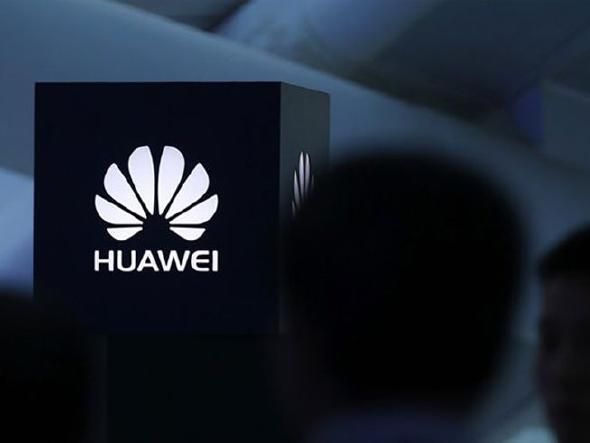 В коде прописано: "Раса: хань [это самая многочисленная национальность Китая], уйгур".О патенте стало известно после сообщений об испытании автоматизированной “уйгурской тревоги” – программного обеспечения, которое распознает лица уйгурской национальности через камеры слежения и отправляет срочное сообщение в полицию.Компания «Хуавэй» заявила, что разработанные технологии не имели своей целью распознавать этнические группы лиц и что теперь она собирается внести изменения в патент. «Хуавэй выступает против любого рода дискриминации, в том числе против использования технологий для осуществления дискриминации по национальному признаку», – заявил представитель компании.Компания IPVM (независимая консультативная группа по технологиям наблюдения) также обнаружила упоминания об уйгурах и “решениях маркировки” в патентах, поданных китайской компанией «Sensetime», занимающейся технологией искусственного интеллекта, а также компанией «Megvii», специализирующейся на распознавании изображений. В патенте «Sensetime», зарегистрированном в июле 2019 года, в описании возможных применений технологии распознавания лиц для усиления "защиты безопасности" встречаются примеры “уйгура средних лет с бородой и в солнцезащитных очках” или “уйгура в маске”.Китай отправляет десятки тысяч уйгуров в “перевоспитательные” лагеряКоммунистическая партия Китая (КПК) уже отправила десятки тысяч уйгуров в “перевоспитательные” лагеря в провинции Синьцзян. Уйгуры исповедуют в основном ислам и подвергаются жестоким преследованиям в Китае, как и другие религиозные меньшинства. По мнению КПК, лагеря – это возможность “добровольного образования и обучения”. По рассказам бывших заключенных, около 400 центров задержания в провинции Синьцзян ведут повсеместное круглосуточное тщательное электронное наблюдение за заключенными.Технология искусственного интеллекта становится важным инструментом в преследованиях правительством этнических и религиозных меньшинств, в том числе христиан, и это вызывает серьезную обеспокоенность. В ноябре стало известно, что КПК устанавливает камеры распознавания лиц в церквях, чтобы наблюдать за прихожанами и следить за содержанием проповедей, к которым предъявляются жесткие требования. В апреле 2020 года Комиссия США по международной религиозной свободе (USCIRF) осудила повсеместное использование китайским правительством современных технологий для преследования меньшинств, что, по ее мнению, “усиливает репрессии религиозных общин”.